ANALISIS DE UNA EMPRESA A continuación presentare las misiones y visiones de dos empresas diferentes, posteriormente identificare las diferencias una de otra y por ultimo realizare una misión y visión de una empresa de giro comercial. La primera será la empresa de Coca Cola 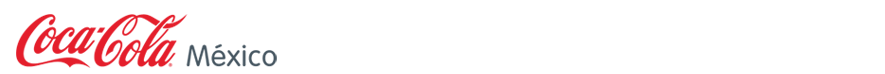 MisiónRefrescar al mundo en cuerpo, mente y alma.Inspirar momentos de optimismo a través de nuestras marcas y acciones, para crear valor y dejar nuestra huella en cada uno de los lugares en los que operamos.VisiónUtilidades: Maximizar el retorno a los accionistas, sin perder de vista la totalidad de nuestras responsabilidades.Gente: Ser un excelente lugar para trabajar, en donde nuestro personal se inspire para dar lo mejor de sí.Cartera de Productos: Ofrecer al mundo una cartera de marcas de bebidas que se anticipan y satisfacen los deseos y las necesidades de las personas.Socios: Formar una red de socios exitosa y crear lealtad mutua.Planeta: Ser un ciudadano global, responsable, que hace su aporte para un mundo mejor.La segunda será la empresa Grupo BIMBO 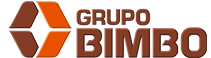 Misión Alimentar, Deleitar y Servir a nuestro mundo.VISIÓNEn nuestra Visión 2015 SOMOS:Una empresa con marcas líderes y confiables para nuestros consumidores.El proveedor preferido de nuestros clientes.Una empresa innovadora, que mira hacia el futuro.Una empresa financieramente sólida.Un lugar extraordinario para trabajar.La diferencia que hay entre estas dos empresas es que son de diferente giro, aunque las dos sean industriales una es Extractiva y la otra es ManufactureraMisión y Visión de empresa de giro Comercial Mi empresa se dedicara a la compra y venta de tenia para futbol Misión Somos una empresa mayorista dedicada a la compra y venta de tenis para futbol que actualmente radica en el estado de Jalisco.Visión Ser la mejor empresa comercial de todo el estado de Jalisco. Extendernos a toda la república mexicana, cubrir cada zona del país con nuestros tenis deportivos y porque no, extendernos internacionalmente. 